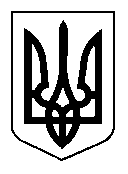 УКРАЇНАСЕЛИДІВСЬКА МІСЬКА РАДАВИКОНАВЧИЙ КОМІТЕТР І Ш Е Н Н ЯВід __________________№_________м. СелидовеПро  затвердження акту обстеження домоволодіння по вул. Мостовій, буд.14в м.Селидовому	Розглянувши заяву Довбиша Олександра Миколайовича про обстеження домоволодіння № 14 по вул. Мостовій в м. Селидовому, висновки комісії по розгляду питань земельного законодавства щодо стану житлового будинку і земельної ділянки за адресою: м. Селидове,  вул. Мостова, буд.14,  керуючись      п.п 10 ст. 30 Закону України «Про місцеве самоврядування в Україні», виконком міської ради ВИРІШИВ : 	1.Затвердити акт обстеження домоволодіння по вул. Мостовій, буд.14 в        м. Селидовому від 12.12.2016 (додається).            2. Визнати будинок з господарчими спорудами по вул. Мостовій, буд.14 в    м. Селидовому зруйнованими та не існуючими.Міський голова                                                                                          В.В.РЕМІЗОВЛИСТ УЗГОДЖЕННЯ ДО ПРОЕКТУ РІШЕННЯ ВИКОНКОМУ МІСЬКОЇ РАДИ	Про  затвердження акту обстеження домоволодіння по вул. Мостовій, буд.14в м.Селидовому                                                                           ( назва )Підготовлений          відділом архітектури та будівельного контролю міської ради( назва відділу, управління міської ради )Головний спеціаліст відділу  архітектурита будівельного контролю                _______________                    С.В.Заболотнянайменування посади                                              ( підпис, дата )                     (ініціали, прізвище)керівника відділу, управлінняПОГОДЖЕНИЙ             Заступник міського голови              ________________              Л.В.Мандич                                                                                                                                                                                                                                                                                                                                    (підпис, дата)                          (ініціали, прізвище)______________________             ________________        _______________                                                                                     (підпис, дата)                           (ініціали, прізвище)Завідуючий сектором з правовоїроботи та доступу до публічної інформації                                          ______________                       О.О.Ігнатенко                                                                            (підпис, дата )                               (ініціали, прізвище)        Начальник  відділу діловодства і контролю                                               _________________             Н.В.Паульс                                                                          (підпис, дата)                     (ініціали, прізвище)Керуючий справами виконкому            _________________             Л.В.Павленко                                                                                                                 (підпис, дата)                           (ініціали, прізвище)